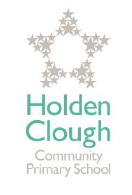 At Holden Clough Community Primary School, we believe that sport plays an integral part of the curriculum as it contributes to the health and well-being of our children. Sporting excellence and participation, alongside opportunities for team building and personal development, go hand in hand with academic standards. The funding allows us to continue and enhance the already good provision at the school. 
Our sport premium funding will allow us to:Engage all pupils in regular physical activity.Raise the profile of PE and sport across school as a tool towards wider improvement.Increase confidence, knowledge and skills of all staff in teaching PE and sport.To provide a broader experience/opportunity of a range of sports and activities for all pupils.Increase participation both in physical activity and competitive sport.Specifically, we have used Sport Premium to strengthen and improve our provision in the following ways:Reviewing the allocation of PE on the school timetable.To improve the specialist professional development opportunities for teachers in P.E. and Games by employing a highly skilled and dedicated PE coach from the Manchester United Foundation to deliver core lessons and staff CPD.To continue to buy into the School Games Organisation which provides opportunities for our school to compete with other schools in a range of competitive sports.To continue to employ professional coaches to run a variety of afterschool sports clubs.To continue to provide sporting opportunities during lunchtimes through purchasing equipment and employing staff.To continue to support with transport for Sports Events.To increase the sporting opportunities young people, receive within our school to inspire a generation and increase participation. The table below shows that there has been an overspend and this has been taken up through spending from the Pupil Premium fund and PPA fund.AreaActivityImpactImplication for next yearAnticipated CostEngage all pupils in regular physical activityChange PE timetable to ensure pupils have more regular PE across the week.Increase time allocated to PE lessons.Increased amount of times children undertake PE in both total minutes and regularity. With an increased emphasis on class teachers leading lessons. Regular twice weekly PE lessons in place.Continue into 2023/4.Core PE lessons - £8475Engage all pupils in regular physical activityReview dinner times to ensure pupils have more ‘active time’ on the playground. Purchase of school sports equipment for lunchtime play. Increased activity at lunchtimeImprovement of experienceWider variety of physical activity.Improvement in behaviour leading to a positive impact on lessons. Some equipment and infrastructure bought and in place. MU Foundation have delivered x3 lunch time provision. Audit equipment and continue to improve lunchtime provision.Lunch time and afterschool provision - £3670Engage all pupils in regular physical activityMaintain number of sports clubs at lunchtime (where possible) and after school.Sports Club Register to show increased engagement. Evidence of after school club engagement through registers. Evidence of lunch time provision through school twitter page. Continue into 2023/4£7657 on sports coaches (combination of MU coaches and additional external coaches). Engage all pupils in regular physical activityTrain new playground leaders (Sports Ambassadors through Active Tameside Partnership).Increased pupil leadership and reduction in playtime incidents. 6 Sport Ambassadors trained through Tameside Sports Partnership. 4 additionally trained as part of MU Foundation. Continue with Sports Ambassadors and train playground leaders. Paid as part of the SSP Membership last year. Part of MU Foundation Package.Engage all pupils in regular physical activityTarget specific pupils currently not attending sports clubs Target pupils per term who were not accessing or engaging in sport. Targeted children chosen for intervention in KS1 to improve fine motor and listening skills.  Identified pupils engage in extra provision. See an increase in engagement and participation.Intervention time - £1150.Engage all pupils in regular physical activityAll pupils to engage regularly in ‘Daily Mile’ initiative. Children to engage when able to with ‘Daily Mile’ initiative. Marked out route on playground. Children engaged both in core provision, lunchtime and extra active activities.Continue to use as part of the curriculum. Continue into 2023/24NAAreaActivityImpactAnticipated CostRaise the profile of PE and sport across school as a tool towards wider improvement.For PE lead to promote personal challenge by:PE lead DL to deliver whole school assembly on PE curriculum focussing on the sports values and embed them further. Link to school mission statement; focussing on high expectation, hard work and taking responsibility.Develop ‘Learning Leaders’ in PE lessons challenging pupils to take responsibility.Maintain ‘Gold’ Mark for PE – progress towards platinum after attaining 4 years of gold. Create further areas for engagement through displays and in school projects.Complete online application at end of academic year having fulfilled criteria across the school year. Increase participation in PE through break and lunch time challenge.Gold award from “PE Mark” (next year Platinum)The school achieved Gold Award for 2022/23.Continue into 2023/24 – school will have achieved 4 years of Gold. Progress towards achieving platinum level next year and complete a case study to prove children’s achievement. Active Tameside membership.Raise the profile of PE and sport across school as a tool towards wider improvement.To use City in the community next year to continue to inspire wider engagement in activities/sports.Sessions are targeted to specific needs of the child e.g. fitness, coordination.Teachers to follow the structure of lesson provided by PE Passport. Every Teacher to receive PE CPD and Dance CPD through out the year to improve PE knowledge and provision across the school. Holden Clough provide a wide range of opportunities for children to participate in and this will continue into next year.  Children will have a wide range of sporting opportunities both for participation and experience, and competition.  Children are able to develop essential social skills as well as progress with skills.Teacher across school will feel more comfortable teaching Dance and Games as part of core PE. Continue into 2023/4.As part of coach spend above.£500 PE Passport.AreaActivityImpactAnticipated CostIncrease confidence, knowledge and skills of all staff in teaching PE and sport.Support staff in using PE passports effectively through delivery and assessment.  Use of Manchester United Foundation to upskill teachers and TA’sChange of school timetable to prioritise and enable regular timetabled PE CPDMU coach to work alongside teachers from KS1 & KS2 (X1 per half term per teacher) over school year to provide personal professional development.Staff to have appropriate equipment to deliver a range of PE activities effectively.PE Passport training day as part of Sports Week to support Teacher CPD.Next year progressing into partnership with City in the community for 1 day a week. Next year Dance coach introduced.Timetabled PE lessons whereby PE staff focus on effective delivery and effective support respectively using PE passports.PE Passport delivered staff training/refresher on how to use the app and MU Foundation delivered a staff meeting.Increased confidence of teachers delivering PE lessons.Improved pupil engagement and outcomes in this curriculum area.Effective use of PE passport to deliver lessons and assess accurately. Staff responses confirm increased confidence of staff delivering PE lessons. Area for improvement is n dance, which has been introduced for next academic year.Continue into 2023/24To introduce dance CPD with current after school dance teacher next year to combat staff confidence in this area. £500 PE Passport£2936 – specialised coach to deliver CPD.£1286 spent on new PE equipment e.g. Football nets, Tri-gold equipment, lunch time provision, tennis balls etcIncrease confidence, knowledge and skills of all staff in teaching PE and sport.Ensure PE lead has up to date knowledge and appropriate training.DL attended Tameside PE network meetingsDL to attend any relevant training provided by the sports partnership. Improved support for class teachers.All classes received appropriate resources/support for PE sessions.Whole school questionnaire and audit taken – data gathered used to inform decision for next academic year of PE.Continue into 2023/24Tameside Sports partnership as above.Increase confidence, knowledge and skills of all staff in teaching PE and sport.Use of lunchtime sports coach to provide activites and sessions which upskill lunch staff and allow them to set up/run similar activities.  Continued focus on lunchtime and afterschool activity levels. LSA’s worked alongside both sports coach with some LSA’s now competent to deliver a lunchtime activity/games.  Continue into 2023/24Further develop LSA’s lunch provision. Introduce training. Coach expenditure as above.AreaActivityImpactAnticipated CostTo provide a broader experience of a range of sports and activities for all pupilsPromote wide variety of clubs and activities to pupils and families e.g. cricket, rugby etc.Ensure links to local clubs e.g. Curzon Ashton, Ashton Cricket club etc.Ensure children are exposed to a variety of sports and activities throughout the year both in PE lessons, lunchtimes and after school.Pupil attendance of wider clubs to increase.Clear record of pupil’s involvement in activities. Child know names and rules of a variety of competitive sports. We increased a variety of clubs to form local links as well as next experiences. These included Curzon Ashton, Ashton Cricket, Dance, Boxing etc. Next year to introduce further experiences for children including lacrosse. Continue into 2023/24Increase variety of after school clubs for children to engage with. Coaches as above.To provide a broader experience of a range of sports and activities for all pupilsEngage children in a wide variety of outdoor activities beyond sport that develop an appreciation of the outdoors and develop complementary skills to sports e.g. resilience, problem solving, team work etc.Children receive a broad a varied curriculum including OAA activities as part of core PE in the summer term. Children to receive Forest schools throughout the year and deliver a specified day during Sports Week. Continue into 2023/24To provide a broader experience of a range of sports and activities for all pupilsSports coach to receive PPA time as part of agreement to allow time to plan and prepare opportunities for children. Children receive a range of well-planned opportunities and activities regularly. Holden Clough receive termly impact reports from MU Foundation. Student voice completed on termly basis and used to inform future activities and clubs. Continue into 2023/24£1041 for coach PPA time and reports as part of agreement. AreaActivityImpactAnticipated CostIncrease participation in competitive sportAll pupils to participate in a competition by Y6. Leaders assisting in the running of clubs, events and Sports Week. 100% of pupils compete. Year 6 Leaders to develop their skills through training and events.Delivery of Sports Week festival in summer term. Main aim for next year – to allow all pupils at KS2 to compete in a competition. Continue into 2023/24Keep register of children that have competed in a competition and after school clubs and prioritise children who haven’t had the opportunity.  £200 – purchase medals, stickers, refreshments and any equipment needed for the day. Increase participation in competitive sportRange of children to engage in competition through Active Tameside sports partnership.More pupils engaging in a variety of sports at a competitive level. All KS2 pupils this year have engaged in an Intra competition.Continue into 2023/24Partnership with GAA – intra competition to take place every half term with young leaders.Active Tameside MembershipIncrease participation in competitive sportProvide opportunities for gifted and talented children to excel and peruse chosen sports. Participation in Active Tameside and using local links. School participated in all Active Tameside competitions all year. Evidenced through school twitter. Local links – local sports teams to deliver clubs in school. We have huge participation outside of school in ACC and CAFC as a result of this participation.Continue into 2023/24.Engage in all competitions.Transport to events - £1174 Increase participation in competitive sportTo increase number of children attending swimming lessons and close the gap in achieving outcomes  All year 6 children to attend ‘catch up’ lessons in summer term to attain accurate swimming data.This year 4 have attending 2 terms of swimming and year 6 half a term. As a result of Ashton Baths closing -  we are introducing Elite Swimming who will come into school and complete an intense 2 week program to years 4/5/6.Children will be more able to meet national curriculum requirements before leaving primary school. Review data and reassess for next academic year. £614 additional to core swimming lessons already being provided.Total SpendTotal SpendTotal Spend£28,503Sport Premium IncomeSport Premium IncomeSport Premium Income£19,344Balance (to be covered by PP Funding, PPA budget and School Budget)Balance (to be covered by PP Funding, PPA budget and School Budget)Balance (to be covered by PP Funding, PPA budget and School Budget)(Overspend) £9,159